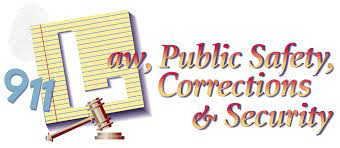 GNHS Specific InformationCareer Cluster*These courses have a Dual Credit option meaning it can give you High School credit for graduation and College credit at the College of Lake County. We encourage you to take at least one dual credit course in your schedule next year.After Completing GNHS offerings- TECH Campus has Additional Dual Credit Courses to assist in maximizing your education funds.Law Enforcement and CSICRJ 118 - Introduction to ForensicsEmergency Medical Services	EMT 111 - Emergency Medical Technician - BasicFirefightingFST 111 - Introduction to Fire ScienceCareer Related Clubs and ActivitiesDebate TeamAthletics or Music Related ActivitiesBest BuddiesStudent CouncilSkillsUSA- for Tech Campus StudentsOverviewThere are many challenging educational and training opportunities within the high-skilled world of Law, Public Safety, Corrections and Security.  There are five pathways - Correction Services, Emergency and Fire Management Services, Security and Protective Services, Law Enforcement Services, and Legal Services.  Learners need a solid background in math, science and technical skills. Education and training can be obtained in high schools, technical colleges/institutes and universities. The Law, Public Safety, Corrections and Security Cluster helps prepare students for careers in planning, managing, and providing legal, public safety, protective services and homeland security, including professional and technical support services.Employment OutlookThere are approximately 5 million jobs in the occupations assigned to the law, public safety, corrections, and security cluster. Employment of protective service and legal occupations is projected to grow around 5 percent through 2024. Numerous job openings will stem from employment growth attributable to the continued desire for increased corporate, industrial and homeland security, and the maintenance of public safety. Median annual wages for these occupations range from $19,040 for lifeguards, ski patrol, and other recreational protective service workers, to $118,150 for judges, magistrate judges, and magistrates.Related Occupations, Majors and Plan of StudyFor much more detailed information on occupations, majors and plan of study, log in to Naviance, click the ‘Careers’ tab, then ‘Explore Clusters and Pathways’, then choose your cluster!  It is very interactive - you are able to work within a cluster and explore pathways, occupations within that pathway, as well as wages, related majors and SO MUCH MORE.For GNHS Graduation Requirements, please click HERE.PATHWAY COURSESELECTIVE COURSESGraduation Requirements Adv.  Math Decision MakingPsychology (AP)Speech CommunicationChemistryCurrent IssuesGovernment and Civics (Honor or AP)Comparative Government (AP)Business LawPublic Service Practicum*